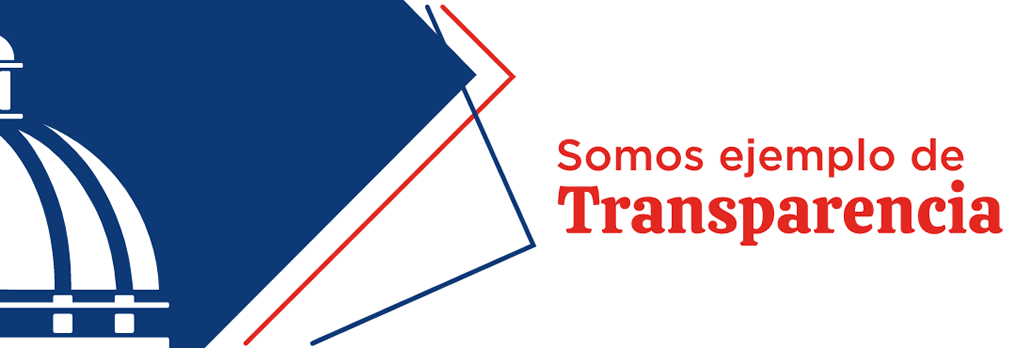 Durante el Año 2023 no se realizó ningún proceso de compras bajo esta modalidad